CatrelÀ tous ceux qui les ont connus l’un ou l’autre ; ou les 2Ils étaient deux : l’oncle Ios et le neveu Catrel ; Ils étaient les chiens d’accueil, guides de la pépinière et du ParcIls étaient notre  familleIos nous a quitté à l’âge de presque 18 ans et CATREL, aussi exceptionnel dans sa beauté que son comportement a été emporté, suite à des problèmes d’arthrose et d’empoisonnements médicaux…de façon subite le 10 août 2021 à 23h45il avait 5 ans et 10 mois.Sa disparition nous a considérablement affectés, nous sa famille  et ses  amis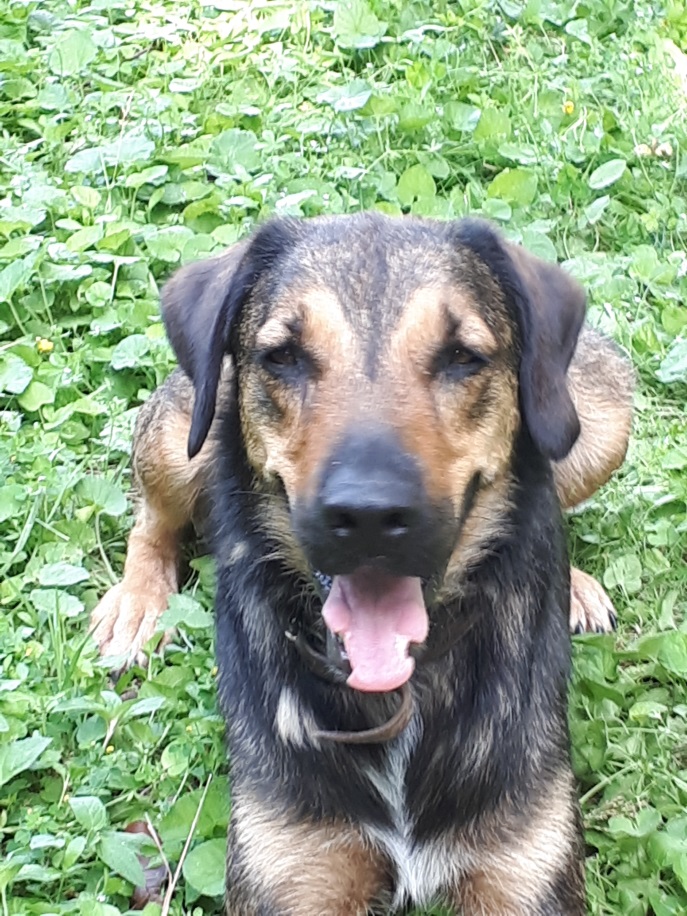 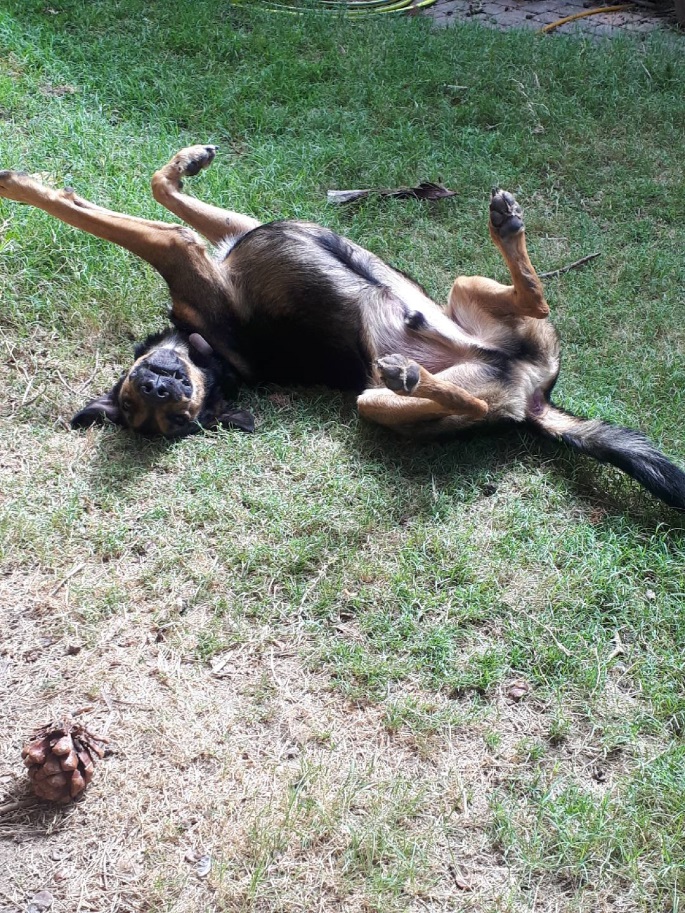   Catrelou   Loulou  d’amour